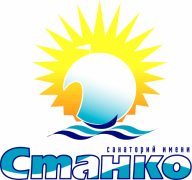                             Прайс – лист стоимости 1 дня путевкина одного человека ООО ”Санаторий имени Станко”на 2018 годРасчетный час – 8:00. Прием отдыхающих осуществляется в день заезда с 8:00, выезд до  8:00 часов  утра.Сроки на санаторно-курортное лечение от 6 дней и более,оздоровительный отдых от 3-х дней и более.В соответствии с приказом МинЗдравСоцРазвития № 256 от 22.11.2004 г. для прохождения санаторно-курортного лечения необходимо оформление санаторно-курортной карты.Для детей обязательны - справка о контактах, справка о прививках от педиатра или из ДОУ,анализ на энтеробиоз.Скидки для детей возрастом от 2-х до 14 лет на основное место - в размере 25%.Скидки на детей на дополнительное место не распространяются.В стоимость путевки на санаторно-курортное лечение входит:- проживание в комфортабельных номерах,Wi-Fi,- 5-ти разовое питание, питьевая минеральная вода,- лечение по утвержденным стандартам,детская игровая комната, детская площадка,- бесплатная автостоянка, уличные тренажеры, пляж с водными аттракционами.Информацию о наличие свободных номеров Вы можете узнать у менеджеров отдела маркетинга корпус №2 каб. 125 или по телефону 8(49331)9-72-23, 89106802909, 89106802910, 88002507510 (звонок бесплатный)                                          Путевкана санаторно-курортное лечение                                          Путевкана санаторно-курортное лечение                                          Путевкана санаторно-курортное лечение                                          Путевкана санаторно-курортное лечение                                          Путевкана санаторно-курортное лечение                                          Путевкана санаторно-курортное лечениеКатегория номераУтвержденная ценаУтвержденная ценаУтвержденная ценаАКЦИИ с 09.01.2018 по 03.06.2018г.АКЦИИ с 09.01.2018 по 03.06.2018г.Категория номераС 09.01.2018 по 03.06.2018С 04.06.2018 по 26.08.2018С 27.08.2018 по 30.12.2018ЦенопадМудрый возрастСтандарт 2-местн.23002700240022001800Стандартулучшенный25002900260023001900Стандарт одноместный26003000270024002000Люкс с кондиционером или Студия при двухместном размещении280033002900--Люкс без кондиционера или Студия  при двухместном размещении28003200290025002100Люкс или Студияпри одноместном размещении43005100450040003600Доп. место в номере Стандартребенок до 14 лет1500180016001300-Доп. место в номере Люкс или  Студияребенок до 14 лет1800220019001500-Доп. место в номере Люкс  взрослый23002700240021001800Путевка на оздоровительный отдыхПутевка на оздоровительный отдыхПутевка на оздоровительный отдыхПутевка на оздоровительный отдыхПутевка на оздоровительный отдыхПутевка на оздоровительный отдыхСтандарт 2-местн.19002300200018001400Стандартулучшенный21002500220019001500Стандарт одноместный22002600230020001600Люкс с кондиционером или Студия при двухместном размещении240029002500--Люкс без кондиционера или Студия при двухместном размещении24002800250021001700Люкс или Студияпри одноместном размещении39004700410036003200Доп. место в номере Стандартребенок до 14 лет110014001200900-Доп. место в номере Люкс или  Студияребенок до 14 лет1400180015001100-Доп. место в номере Люкс  взрослый19002300200018001400